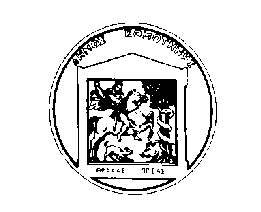 ΣΥΓΚΕΝΤΡΩΤΙΚΟ  Τ Ι Μ Ο Λ Ο Γ Ι Ο  Π Ρ Ο Σ Φ Ο Ρ Α Σ ΤΟΥ……………… ………………………………………..…………………..……..……, έδρα ………….…….............................................................................................., οδός …………………..………….……………..……..,αριθμός …………………..…,τηλέφωνο ……………………..………….….………., fax ……………………..……..ΟΠΡΟΣΦΕΡΩΝΕΛΛΗΝΙΚΗ ΔΗΜΟΚΡΑΤΙΑΝΟΜΟΣ ΡΟΔΟΠΗΣΔΙΕΥΘΥΝΣΗ ΟΙΚΟΝΟΜΙΚΩΝ ΥΠΗΡΕΣΙΩΝ	 ΤΜΗΜΑ ΠΡΟΜΗΘΕΙΩΝ, ΥΛΙΚΩΝ, ΕΞΟΠΛΙΣΜΟΥ ΚΑΙ ΥΠΗΡΕΣΙΩΝΤαχ. Δ/νση: Πλ. Γ. Βιζυηνού 1, Κομοτηνή 				 «ΕΡΓΑΣΙΑ: Ανάθεση εργασιών σε κτηνίατρο για την λειτουργία του κυνοκομείου (στειρώσεις-εμβολιασμοί) για το 2015»Α/ΑΠΕΡΙΓΡΑΦΗΜον. Μέτρ.ΠΟΣΟΤΗΤΑΤΙΜΗ ΜΟΝ.ΔΑΠΑΝΗ (€)1Στείρωση σκύλου με σήμανσηΤεμ3052Κλινική εξέτασηΤεμ603ΑποπαρασίτωσηΤεμ4004ΕμβολιασμόςΤεμ6005Διάφοροι μέθοδοι διάγνωσης νοσημάτωνΤεμ36Μικροσκοπική εξέταση ξεσμάτων δέρματοςΤεμ87Χειρουργικές μικροεπεμβάσειςΤεμ128Ανάταξη και περίδεση καταγμάτωνΤεμ39ΝεκροτομήΤεμ410ΠερίθαλψηΤεμ5011ΔηλητηρίασηΤεμ412Σήμανση με microcipΤεμ24Σύνολο καθαρής αξίαςΣύνολο καθαρής αξίαςΣύνολο καθαρής αξίαςΣύνολο καθαρής αξίαςΣύνολο καθαρής αξίαςΦΠΑ 13%ΦΠΑ 13%ΦΠΑ 13%ΦΠΑ 13%ΦΠΑ 13%Γενικό σύνολο δαπάνηςΓενικό σύνολο δαπάνηςΓενικό σύνολο δαπάνηςΓενικό σύνολο δαπάνηςΓενικό σύνολο δαπάνης